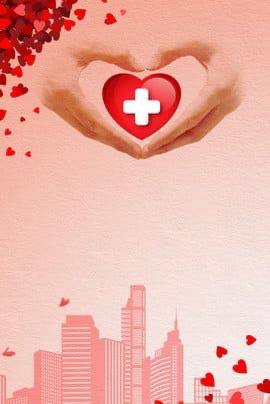 С 17 по 23 апреля в России проводится Неделя популяризации донорства кровиДо́норство кро́ви и её компонентов — добровольная сдача крови и её компонентов донорами, а также мероприятия, направленные на организацию и обеспечение безопасности заготовки крови и её компонентов. 	Научными исследованиями и практическими наблюдениями доказано, что сдача крови в дозе до 500 мл совершенно безвредна и безопасна для здоровья человека.Периодические донации крови оказывают благоприятное стимулирующее воздействие на организм донора.